				       TAXE DE SEJOUR 2018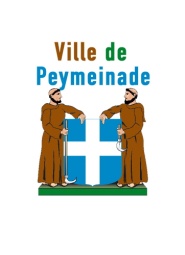 ETAT TRIMESTRIEL DE COLLECTE(1 état par adresse)A renvoyer y compris en l’absence de taxe perçue sur le trimestre en coursMois : AVRIL…………………………………… Tarif de la taxe par personne et par nuit : 0.75 €………………………Nom de l’établissement ou du propriétaire : DUPONT Marcel……………………………………………………..Adresse de l’hébergement : 16 chemin du clos 06530 Peymeinade………………………………………………….. MOIS N°1 MOIS N°2MOIS N°3 Je certifie sur l’honneur l’exactitude des informations contenues dans cet état.Fait à ...........................…, le …………………………..			Signature : …………………………………..N.B : Les états trimestriels d’octobre, novembre, décembre 2018 sont à retourner avec l’état récapitulatif annuel, au plus tard le 5 janvier 2019 à Maison du Tourisme, Place du Centenaire, 06530 PEYMEINADE ou à tourisme@peymeinade.fr CalendrierPersonnes logéesTaxe de séjour collectéeTaxe de séjour collectéePersonnes exonérées (nombre + motif : mineur, saisonnier…)CalendrierPersonnes logéesPersonnes taxées (nombre)Montant collecté (personnes taxées x tarif taxe)Personnes exonérées (nombre + motif : mineur, saisonnier…)Jour 1421.50 €2 (mineurs)Jour 2421.50 €2 (mineurs)Jour 3 421.50 €2 (mineurs)Jour 4421.50 €2 (mineurs)Jour 5421.50 €2 (mineurs)Jour 6421.50 €2 (mineurs)Jour 7421.50 €2 (mineurs)Jour 8Jour 9Jour 10Jour 11Jour 12Jour 13Jour 14Jour 15110.75 €Jour 16110.75 €Jour 17Jour 18Jour 19Jour 20Jour 21Jour 22Jour 23Jour 24Jour 25Jour 26321.50 €1 (mineur)Jour 27321.50 €1 (mineur)Jour 28321.50 €1 (mineur)Jour 29Jour 30Jour 31Total392216.50 €17CalendrierPersonnes logéesTaxe de séjour collectéeTaxe de séjour collectéePersonnes exonérées (nombre + motif : mineur, saisonnier…)CalendrierPersonnes logéesPersonnes taxées (nombre)Montant collecté (personnes taxées x tarif taxe)Personnes exonérées (nombre + motif : mineur, saisonnier…)Jour 1421.50 €2 (mineurs)Jour 2421.50 €2 (mineurs)Jour 3 421.50 €2 (mineurs)Jour 4421.50 €2 (mineurs)Jour 5421.50 €2 (mineurs)Jour 6421.50 €2 (mineurs)Jour 7421.50 €2 (mineurs)Jour 8Jour 9Jour 10Jour 11Jour 12Jour 13Jour 14Jour 15110.75 €Jour 16110.75 €Jour 17Jour 18Jour 19Jour 20Jour 21Jour 22Jour 23Jour 24Jour 25Jour 26321.50 €1 (mineur)Jour 27321.50 €1 (mineur)Jour 28321.50 €1 (mineur)Jour 29Jour 30Jour 31Total392216.50 €17CalendrierPersonnes logéesTaxe de séjour collectéeTaxe de séjour collectéePersonnes exonérées (nombre + motif : mineur, saisonnier…)CalendrierPersonnes logéesPersonnes taxées (nombre)Montant collecté (personnes taxées x tarif taxe)Personnes exonérées (nombre + motif : mineur, saisonnier…)Jour 1421.50 €2 (mineurs)Jour 2421.50 €2 (mineurs)Jour 3 421.50 €2 (mineurs)Jour 4421.50 €2 (mineurs)Jour 5421.50 €2 (mineurs)Jour 6421.50 €2 (mineurs)Jour 7421.50 €2 (mineurs)Jour 8Jour 9Jour 10Jour 11Jour 12Jour 13Jour 14Jour 15110.75 €Jour 16110.75 €Jour 17Jour 18Jour 19Jour 20Jour 21Jour 22Jour 23Jour 24Jour 25Jour 26321.50 €1 (mineur)Jour 27321.50 €1 (mineur)Jour 28321.50 €1 (mineur)Jour 29Jour 30Jour 31Total392216.50 €17Total trimestriel1176649.50€51